Deeping United Inclement Weather Policy										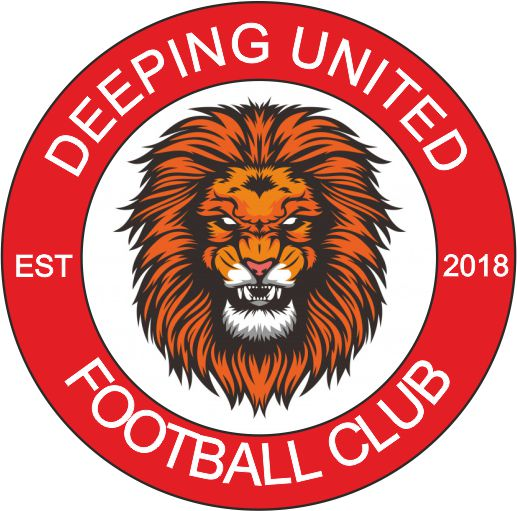 Introduction;The purpose of this policy is to set out the clubs approach to activities (matches and practice) in periods of inclement weather. The safety of players, coaches and spectators is the primary concern during all Deeping United Football Club activities. Even though activities are scheduled rain or shine, they will proceed only as long as it is safe to do so.The safety to do so relates directly to concerns toward safeguarding or welfare be that in regard the pitch, venue or travelling conditions to venues.Home Venue cancellationsDeeping United hire pitches from Deeping Leisure Centre on Spalding Road, who may have to close the pitch/ pitches in the event of inclement weather or other related issues. If the pitches are closed Deeping United fixture secretary will make every effort to reschedule all cancelled matches in liaison with the league officials and team coaches.When weather could be an issue, the Club may cancel matches or practice at Spalding Road on the day prior to or the day of matches/practice. Deeping United will inform coaches via Text/Whatsapp and post on the clubs social media and website at the earliest opportunity when matches are cancelled due to weather or other circumstances. Coaches will then inform their respected teams at the earliest opportunity. Coaches should also conduct their own pitch inspections on the day of their home matches in a timely manner to determine playing surface conditions, and notify the clubs fixture secretary should the match be cancelled. Coaches will then contact the opposition and match official to inform them.WarningsFrom time to time the clubs Welfare Officers will provide guidance and “warnings” regarding inclement weather and for coaches to give due consideration to players safety prior to conducting practice or matches. This could be as a result of (but not limited to) forecast or actual;Severe rainfallIcy or Snowy conditionsFreezing conditionsSeverely high temperaturesThunder and Lightning showersHot ConditionsEven though high temperature and humidity warnings may be in place, Deeping United activities will continue. Matches or practices are not cancelled due to extreme heat however the following measures will be in place to keep everyone safe during their matches and practices:Regular rest and water breaks will be implemented by Coaches / Match OfficialsDuring practice sessions, the pace will be kept slower and easierDecisionsFrom time to time the clubs Welfare Officers will take decisions out of the coaches hands to cancel matches or practices. These decisions may be age specific or time specific. At this point all coaches should accept and abide by the Welfare Officers decision.
Regardless of the decisions made by the Club, Match Official, or Coach, participants (and/or their legal guardians) should always use their own judgement when inclement / dangerous weather is present.Reviewed: 19/05/2021						Date of next review: May 2022